Основная образовательная программа основного общего образования ФГОСОписание образовательной программы   Основная образовательная программа основного общего образования (далее – ООП ООО) Муниципального бюджетного общеобразовательного учреждения  Поселковой средней общеобразовательной школы разработана в соответствии с требованиями федерального государственного образовательного стандарта основного общего образования (далее - Стандарта), с учетом психолого педагогических особенностей развития детей 11–15 лет, рекомендаций Примерной основной образовательной программы.Программа определяет цели, задачи, планируемые результаты, содержание и организацию образовательного процесса на ступени основного общего образования и направлена на формирование общей культуры, духовно-нравственное, гражданское, социальное, личностное и интеллектуальное развитие, саморазвитие и самосовершенствование обучающихся, обеспечивающее их социальную успешность, развитие творческих способностей, сохранение и укрепление здоровья.Цель реализации основной образовательной программы основного общего образования - обеспечить выполнение требований Федерального государственного образовательного стандарта основного общего образования, с учетом особенностей контингента обучающихся и системы условий МБОУ Поселковой СОШ.Достижение поставленной цели при разработке и реализации основной образовательной программы основного общего образования предусматривает решение следующих основных задач:– продолжить формирование общей культуры, духовно-нравственное, гражданское, социальное, личностное и интеллектуальное развитие, самосовершенствование обучающихся, обеспечивающие их социальную успешность, развитие творческих способностей, сохранение и укрепление здоровья;– обеспечить планируемые результаты по достижению выпускником целевых установок, знаний, умений, навыков, компетенций и компетентностей, определяемых личностными, семейными, общественными, государственными потребностями и возможностями обучающегося среднего школьного возраста, индивидуальными особенностями его развития и состояния здоровья;– продолжить становление и развитие личности в ее индивидуальности, самобытности, уникальности и неповторимости;– обеспечить преемственность начального общего, основного общего, среднего общего образования;– обеспечить доступность получения качественного основного общего образования, достижение планируемых результатов освоения основной образовательной программы основного общего образования всеми обучающимися, в том числе детьми-инвалидами и детьми с ограниченными возможностями здоровья;– обеспечить эффективное сочетание урочных и внеурочных форм организации образовательного процесса, взаимодействия всех его участников;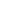 – продолжить выявление и развитие способностей обучающихся через включение их в различные виды школьной и внешкольной внеурочной деятельности;– организовать активное участие всех субъектов образовательных отношений (обучающиеся, родители, педагоги) в развитии ученической среды;- обеспечить безопасность ученической среды, сохранение и укрепление физического, психологического и социального здоровья обучающихся.Основная образовательная программа основного общего образования в соответствии с требованиями федерального государственного образовательного стандарта содержит три раздела: целевой, содержательный и организационный.Целевой раздел определяет общее назначение, цели, задачи и планируемые результаты реализации основной образовательной программы основного общего образования, конкретизированные в соответствии с требованиями Стандарта и учитывающие региональные особенности, а также способы определения достижения этих целей и результатов. Целевой раздел включает: пояснительную записку; результаты освоения обучающимися основной образовательной программы основного общего образования; систему оценки достижения планируемых результатов освоения основной образовательной программы основного общего образования.Содержательный раздел определяет общее содержание основного общего образования и включает образовательные программы, ориентированные на достижение личностных, предметных и метапредметных результатов, в том числе: программу развития универсальных учебных действий на уровне основного общего образования, включающую формирование компетенций обучающихся в области использования информационно-коммуникационных технологий, учебно - исследовательской и проектной деятельности; программы отдельных учебных предметов, курсов; программу воспитания и социализации обучающихся на уровне основного общего образования, включающую такие направления, как духовно-нравственное развитие и воспитание обучающихся, их социализация и профессиональная ориентация, формирование культуры здорового и безопасного образа жизни, экологической культуры.Организационный раздел устанавливает общие рамки организации образовательного процесса, а также механизм реализации компонентов основной образовательной программы. Организационный раздел включает: учебный план основного общего образования как один из основных механизмов реализации основной образовательной программы; систему условий реализации основной образовательной программы в соответствии с требованиями Стандарта.Основная образовательная программа разработана педагогическим коллективом и принята на заседании педагогического совета.